Ryan Williams Individual Project 2Dr. Ahmad Zagari10/7/10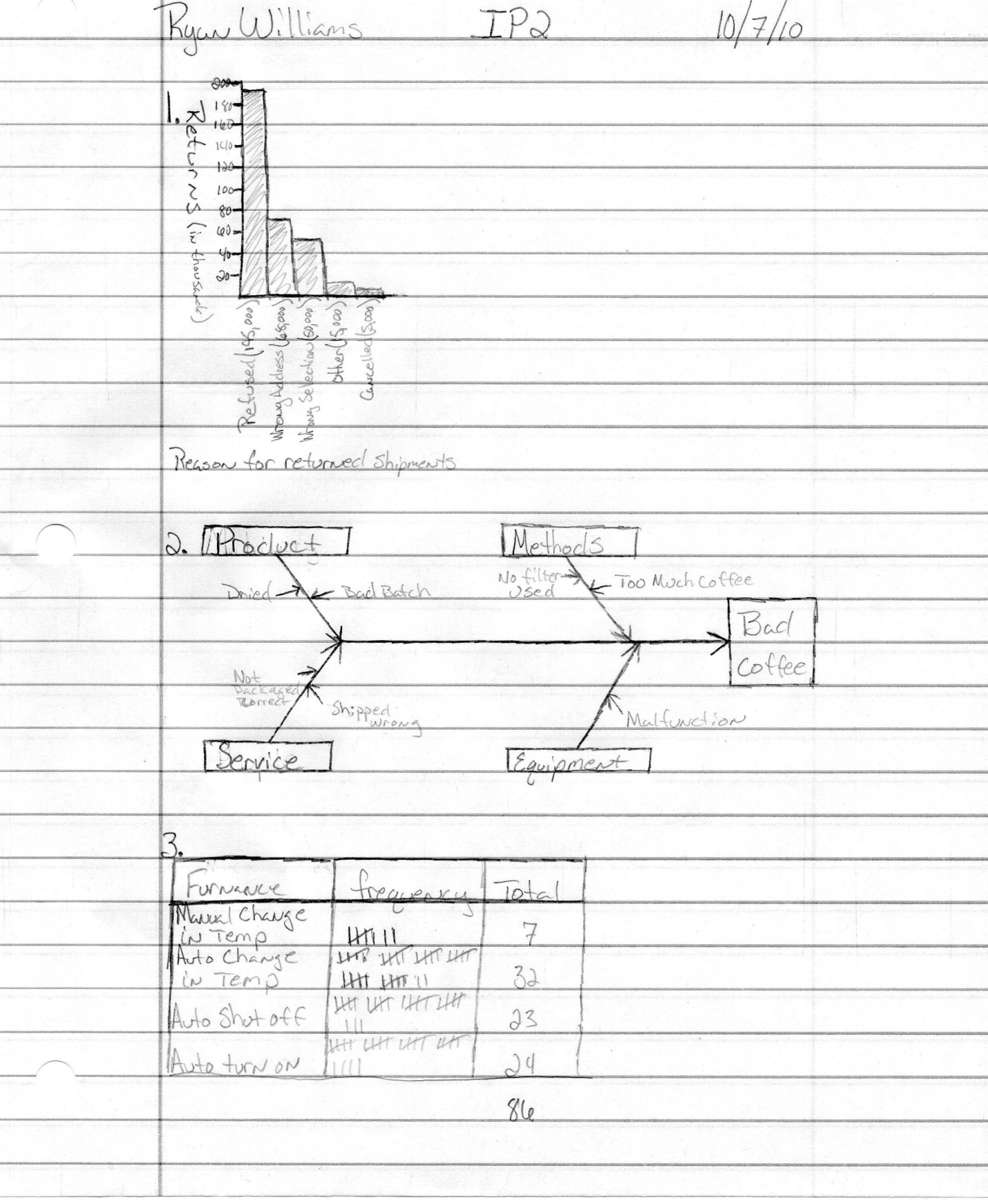 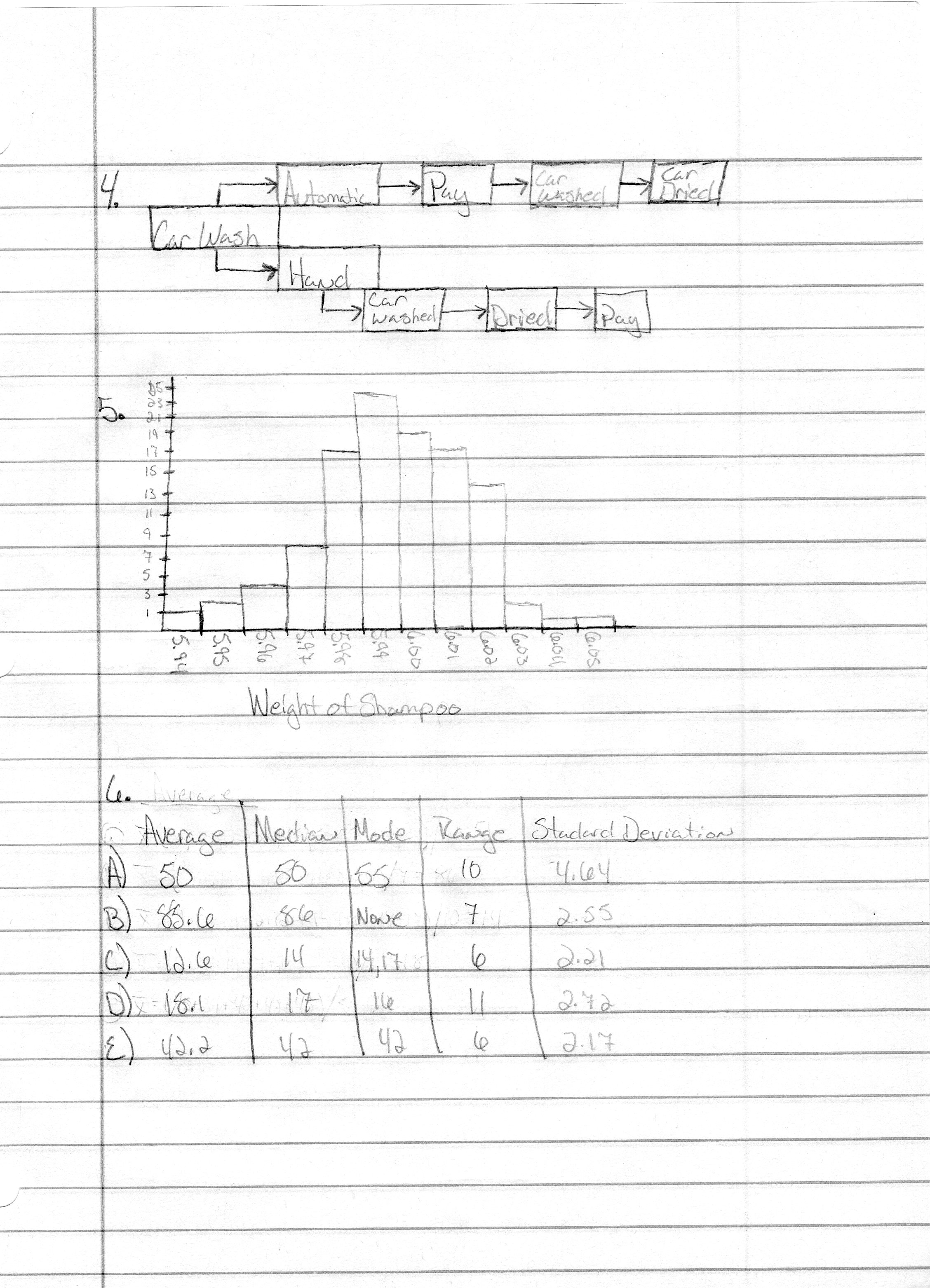 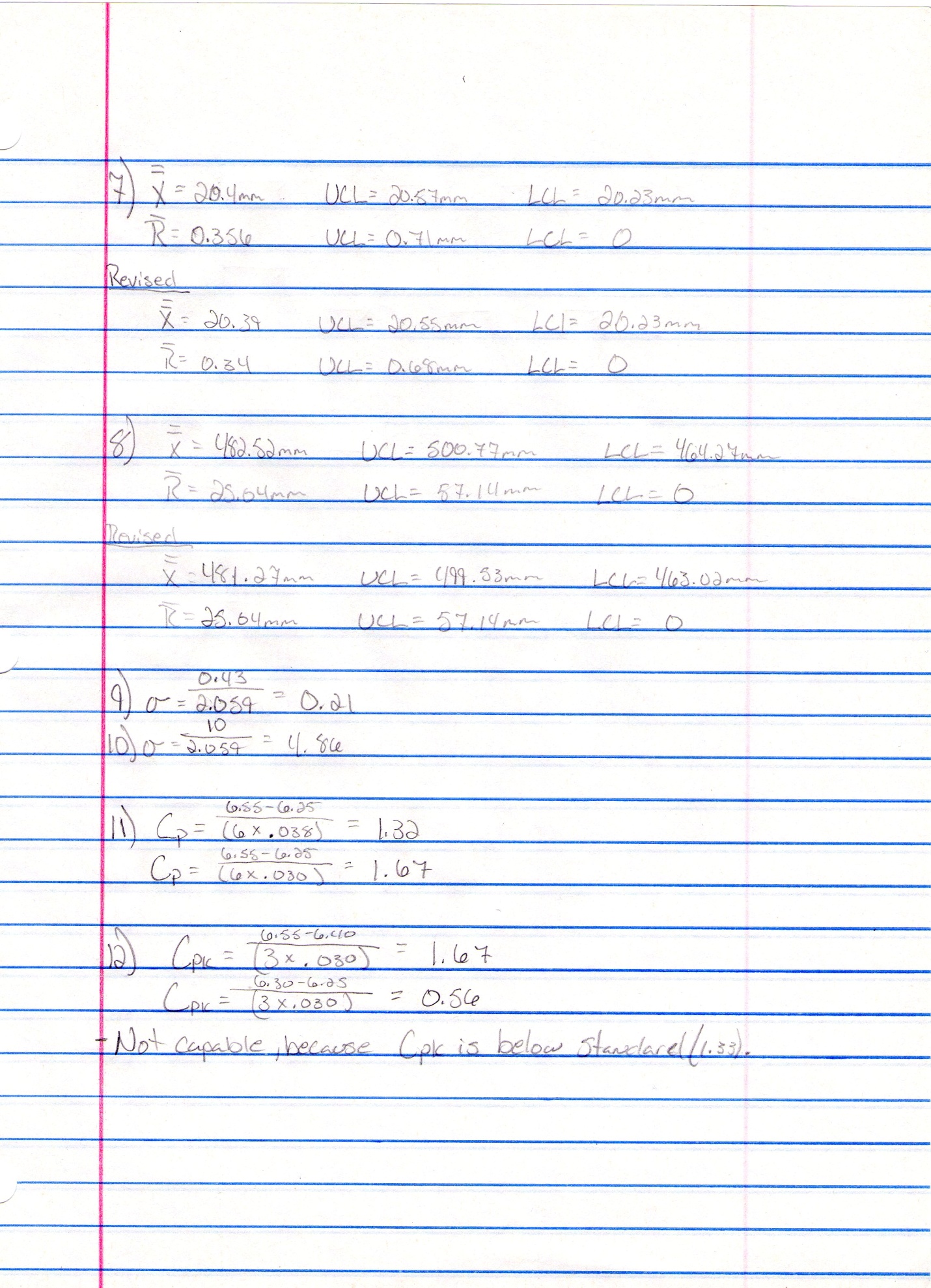 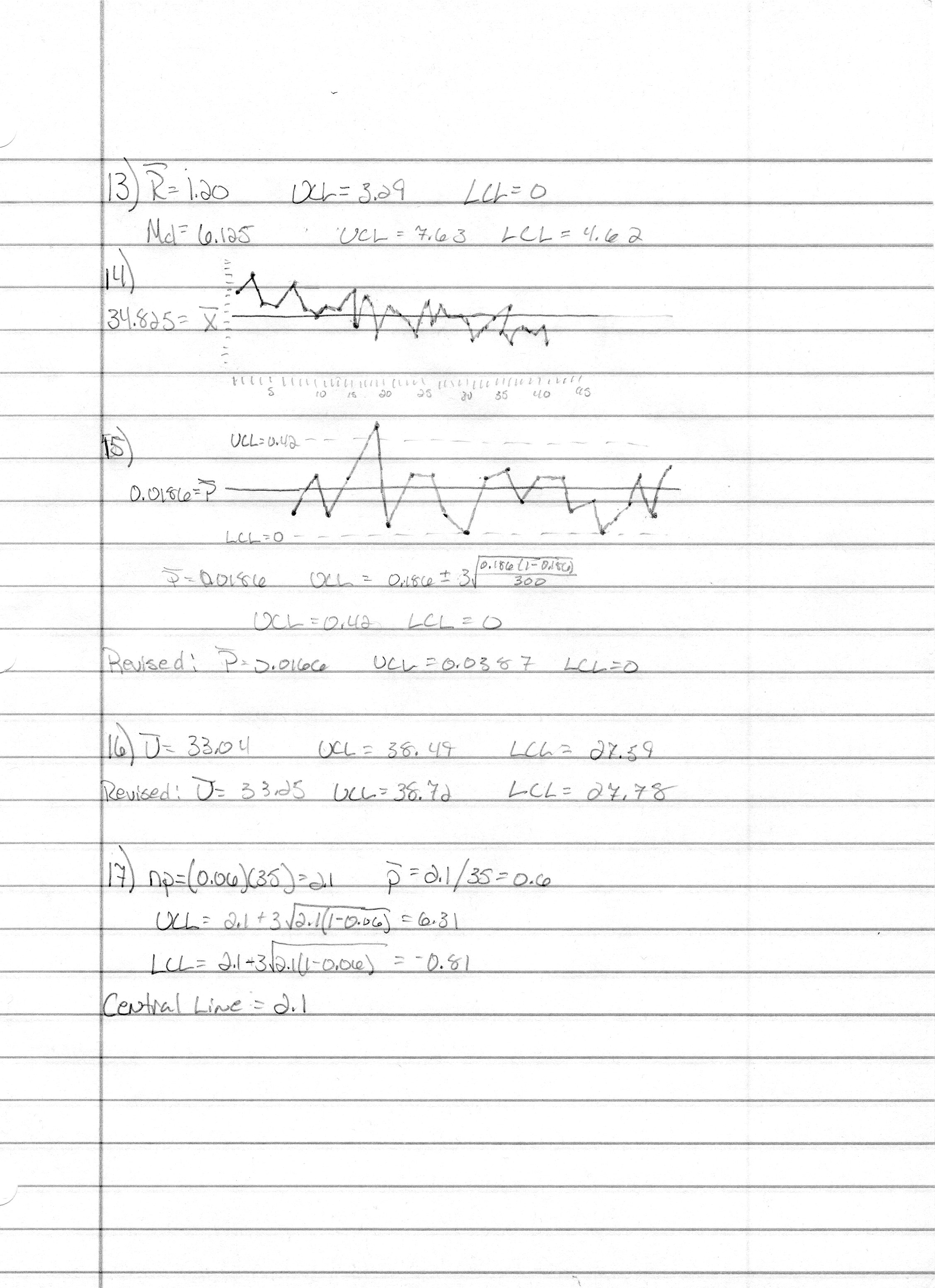 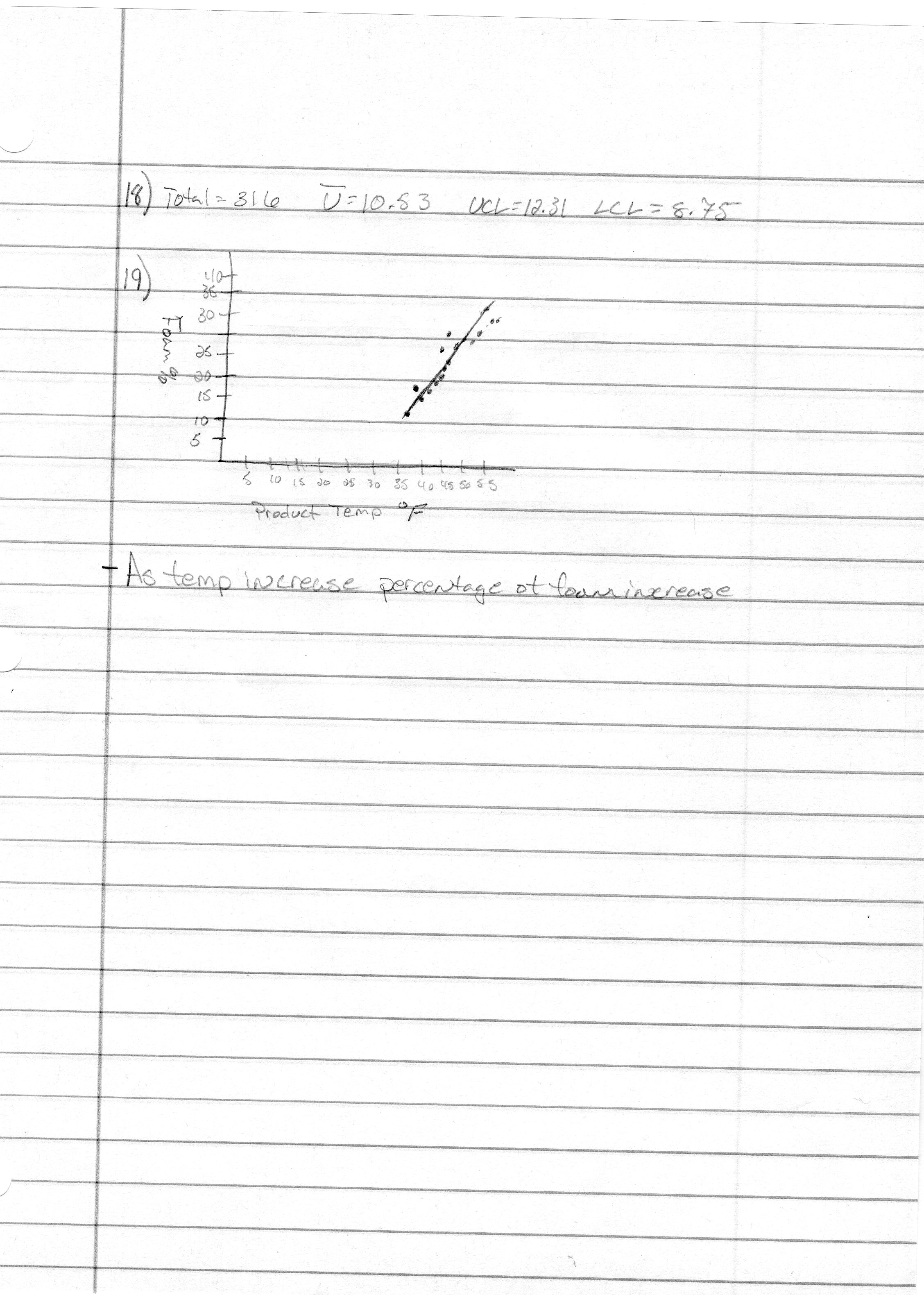 